Instructions to the Investigator: In order to continue your research study, you MUST request a continuation from the IRB on an annual basis. Complete this form and submit to the IRB Chair at IRB@methodistcollege.edu. Note: If you have CONCLUDED your study, submit a “Conclusion of Study Report” form.(If applicable)Signature certifies that the study has been conducted in full compliance with the federal and Nebraska Methodist College regulations governing human subject research as stated in the IRB GuidelinesNon-Exempt proposals are approved for a maximum period of one year. It is the responsibility of the investigator to submit to the IRB an Annual report each year.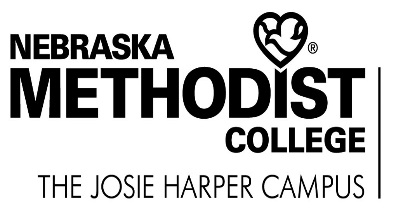 Institutional Research Board (IRB)ANNUAL CONTINUANCE REQUEST(Fillable Form)Principal Investigator:Principal Investigator:Principal Investigator:Principal Investigator:Co-Principal Investigator:Co-Principal Investigator:Co-Principal Investigator:Co-Principal Investigator:Co-Principal Investigator:Department/Program:Department/Program:Department/Program:Phone:Phone:Research Title:Research Title:IRB #:Original Approval Date:Original Approval Date:REVIEW INFORMATION:REVIEW INFORMATION:REVIEW INFORMATION:REVIEW INFORMATION:REVIEW INFORMATION:REVIEW INFORMATION:REVIEW INFORMATION:REVIEW INFORMATION:REVIEW INFORMATION:REVIEW INFORMATION:REVIEW INFORMATION:REVIEW INFORMATION:REVIEW INFORMATION:REVIEW INFORMATION:Level of Initial Approval (Check one)          Exempt        Expedited        Full ReviewLevel of Initial Approval (Check one)          Exempt        Expedited        Full ReviewLevel of Initial Approval (Check one)          Exempt        Expedited        Full ReviewLevel of Initial Approval (Check one)          Exempt        Expedited        Full ReviewLevel of Initial Approval (Check one)          Exempt        Expedited        Full ReviewLevel of Initial Approval (Check one)          Exempt        Expedited        Full ReviewLevel of Initial Approval (Check one)          Exempt        Expedited        Full ReviewLevel of Initial Approval (Check one)          Exempt        Expedited        Full ReviewLevel of Initial Approval (Check one)          Exempt        Expedited        Full ReviewLevel of Initial Approval (Check one)          Exempt        Expedited        Full ReviewLevel of Initial Approval (Check one)          Exempt        Expedited        Full ReviewLevel of Initial Approval (Check one)          Exempt        Expedited        Full ReviewLevel of Initial Approval (Check one)          Exempt        Expedited        Full ReviewLevel of Initial Approval (Check one)          Exempt        Expedited        Full ReviewWhen did the study actually begin?What is the expected date of completion?What is the expected date of completion?How many subjects have completed the study?How many subjects have completed the study?How many subjects have completed the study?How many subjects have completed the study?Male:Male:Male:Female:Female:How many subjects are currently in the study?How many subjects are currently in the study?How many subjects are currently in the study?How many subjects are currently in the study?How many subjects are currently in the study?Male:Male:Female:Female:Did any subject voluntarily withdraw from the study?Did any subject voluntarily withdraw from the study?Did any subject voluntarily withdraw from the study?Did any subject voluntarily withdraw from the study?Did any subject voluntarily withdraw from the study?Did any subject voluntarily withdraw from the study?Yes:Yes:No:No:Will new subjects be enrolled in the study?Will new subjects be enrolled in the study?Will new subjects be enrolled in the study?Will new subjects be enrolled in the study?Will new subjects be enrolled in the study?Will new subjects be enrolled in the study?Yes:Yes:No:No:Provide any known reasons for withdrawal:Provide any known reasons for withdrawal:Provide any known reasons for withdrawal:Did any subject suffer an unanticipated adverse event or injury during the study?Did any subject suffer an unanticipated adverse event or injury during the study?Did any subject suffer an unanticipated adverse event or injury during the study?Yes: Yes: Yes: No: No: If yes, did you complete and submit an Adverse Event Report to the IRB?If yes, did you complete and submit an Adverse Event Report to the IRB?If yes, did you complete and submit an Adverse Event Report to the IRB?If yes, did you complete and submit an Adverse Event Report to the IRB?Yes: Yes: Yes: No: If yes, describe actions taken to resolve the adverse event:     If yes, describe actions taken to resolve the adverse event:     If yes, describe actions taken to resolve the adverse event:     If yes, describe actions taken to resolve the adverse event:     If yes, describe actions taken to resolve the adverse event:     If yes, describe actions taken to resolve the adverse event:     If yes, describe actions taken to resolve the adverse event:     If yes, describe actions taken to resolve the adverse event:     Provide a brief summary of any preliminary results:      Provide a brief summary of any preliminary results:      Provide a brief summary of any preliminary results:      Provide a brief summary of any preliminary results:      Provide a brief summary of any preliminary results:      Provide a brief summary of any preliminary results:      Provide a brief summary of any preliminary results:      Provide a brief summary of any preliminary results:      Provide a current assessment of the risk/benefit relationship of the research based upon the study results:       Provide a current assessment of the risk/benefit relationship of the research based upon the study results:       Provide a current assessment of the risk/benefit relationship of the research based upon the study results:       Provide a current assessment of the risk/benefit relationship of the research based upon the study results:       Provide a current assessment of the risk/benefit relationship of the research based upon the study results:       Provide a current assessment of the risk/benefit relationship of the research based upon the study results:       Provide a current assessment of the risk/benefit relationship of the research based upon the study results:       Provide a current assessment of the risk/benefit relationship of the research based upon the study results:       Are you making changes to your study protocol for the next year?Are you making changes to your study protocol for the next year?Yes:Yes:Yes:No:No:No:If yes, please attach the Request for Modification formIf yes, please attach the Request for Modification formIf yes, please attach the Request for Modification formIf yes, please attach the Request for Modification formIf yes, please attach the Request for Modification formIf yes, please attach the Request for Modification formIf yes, please attach the Request for Modification formIf yes, please attach the Request for Modification formIf yes, please attach the Request for Modification formPrincipal Investigator:Date:Faculty Advisor:Date: